		St. Patrick’s NS Booklist 2022-2023		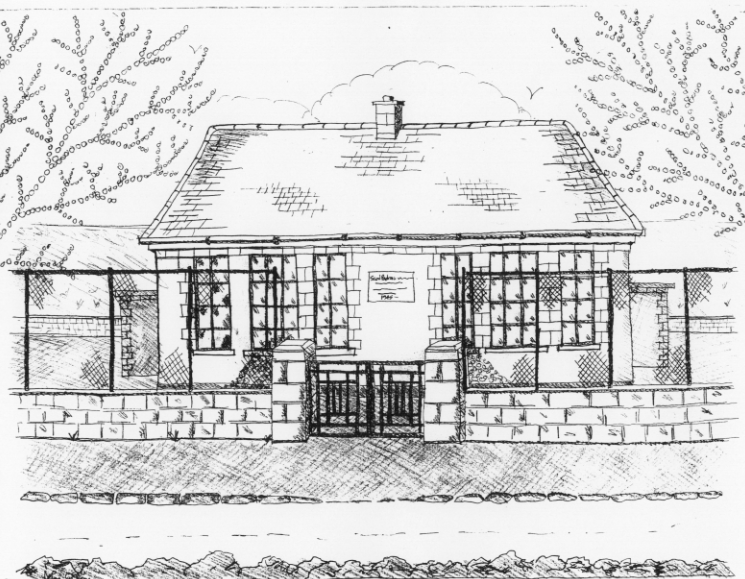 4th ClassSchool CostsSchool opens 9.20am on Thursday September 1st 2022Please pay Art & Craft fees before end of September if possible.  Fees are payable by cash (sealed envelope to school office clearly marked with name), or cheque (payable to St. Patrick’s NS) or via card payment on the Databiz portal. Please mark your child’s name clearly on all books, coats, hats cardigans/jumpers and other belongingsSchool Book Rental Scheme 4th Class (€15 as above)Books  to be Bought     Léigh sa Bhaile (D) (C.J. Fallon)Master Your Maths  4  (CJ Fallon)             Planet Maths 4 (Folens) Abair Liom  F  (Folens)New Wave English  4  (Prim Ed)Books & items to be keptGraiméar le cheile Rang 3 & 4 (keep from last year!)D Tin WhistleTin Whistle Music FolderCopies & Ancillary materials2 Sum Copies 88 Page 7mm	6x 88page page writing copies. 	1 x 40 page copies.2 x handwriting copies B4 Lines	USB 2 GB keyHomework Journal (Fallons)1 x 40pg Display Folder (Finished Work)A2 card Art FolderCalculator1x ruler1x whiteboard marker1x set of twistables/or coloured pencils2x large glue sticksEach Child should bring a pencil case to school each day with:2x pencils, 1xeraser, 1xsharpenerCopies & Ancillary materials2 Sum Copies 88 Page 7mm	6x 88page page writing copies. 	1 x 40 page copies.2 x handwriting copies B4 Lines	USB 2 GB keyHomework Journal (Fallons)1 x 40pg Display Folder (Finished Work)A2 card Art FolderCalculator1x ruler1x whiteboard marker1x set of twistables/or coloured pencils2x large glue sticksEach Child should bring a pencil case to school each day with:2x pencils, 1xeraser, 1xsharpenerArt & Crafts Fees    Photocopying Fees   Book Rental Scheme Fee (please see overleaf for books included)Friends for Life Workbook (supplemented by B.O.M.)€15€15€15TOTAL:                                                                                              €45                         School Rental Scheme 4th ClassPurchasing PriceSESEExplorers History 4th Class (Folens)Explorers Geography & Science 4th Class (Folens)Atlas€13.15€13.15€14.00EnglishWord Wizard (Gill Education)Oxford English Dictionary & Thesaurus                         Class Novels   (3/4 )     My Read at Home 4  (CJ Fallon)€9.95€12.80€9.99 each€15.95ReligionGrow in Love  4th Class€12.99